PROVOZNÍ ŘÁD ROZHLEDNY „BABKA“Provozní doba:  Pevná provozní doba není stanovena.Návštěvníci jsou povinni vystupovat a sestupovat pouze po schodišti.  Při pobytu na rozhledně je zakázáno lezení po nosných konstrukcích a zábradlích schodišťových ramen a vyhlídkových plošin.Při pobytu na rozhledně je zakázáno:vyklánění se přes ochranná zábradlí na schodišti a patrových podestáchrozhoupávání konstrukce rozhledny a její poškozováníkouření, pití alkoholu, odhazování odpadků a jiných předmětů, které by mohly zranit ostatní návštěvníkyVstup na rozhlednu je zakázán osobám pod vlivem alkoholu nebo jiných návykových látek, domácím a jiným zvířatům.Každá osoba starší 12let vstupuje na rozhlednu na vlastní nebezpečí. Děti mladší 12 let mohou vstoupit na rozhlednu pouze v doprovodu odpovědné osoby starší 18 let.Vstup na rozhlednu rovněž zakázán za silného deště, větru, bouřky    v případě, že schodiště je pokryto sněhem a námrazouPokud návštěvník poruší podmínky vstupu na rozhlednu dané tímto provozním řádem, činí tak na vlastní zodpovědnost. Provozovatel rozhledny pak neručí za jeho zdraví ani za případné škody způsobené jiným osobám.Nedodržení podmínek tohoto provozního řádu se považuje za přestupek dle § 46 zákona o přestupcích, nebo za trestný čin.Mgr. Martin Hujer    starosta města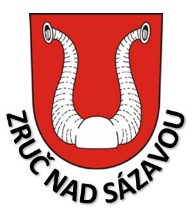 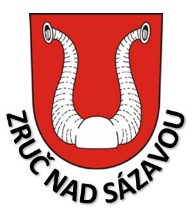 